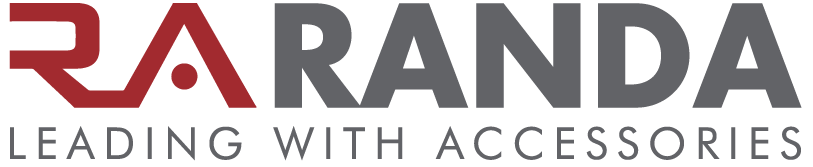 CORPORATE EMAIL SIGNATURE(YANGZHOU OFFICE)Below is the email signature for Yangzhou office. Please follow the guidelines by selecting, copying and pasting this into your signature in Outlook Signature setup. If you do not wish to display your mobile number you may delete that link of text before copying.Please refrain from altering the signature above. Do NOT change the font, color, size or positioning of the elements, as this is the ONLY signature allowed for your office. FULL NAMEPOSITIONDEPARTMENT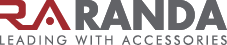 RANDASUITE 402, PHASE 1, BUILDING 25, TIANCHENG JIAYUAN,
212 TIANCHENG ROAD, HANGZHOU,
ZHEJIANG 310004, P.R. CHINA109 JIANG YANG WEST ROADSUITE 1017-1019, BLOCK AYANGZHOU 225000JIANGSU PROVINCE, CHINAT: 86.514.82222648M: 55.555.5555.5555RANDA.NET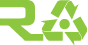 Please consider the environment before printing this email